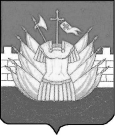 АДМИНИСТРАЦИЯДМИТРИЕВСКОГО СЕЛЬСКОГО ПОСЕЛЕНИЯГАЛИЧСКОГО МУНИЦИПАЛЬНОГО РАЙОНАКОСТРОМСКОЙ ОБЛАСТИП О С Т А Н О В Л Е Н И Еот 14 декабря 2022 года № 72дер. ДмитриевскоеОб утверждении Порядка учета защитных сооружений гражданской обороны, ЗАГЛУБЛЕННЫХ ПОМЕЩЕНИЙ ПОДЗЕМНОГО ПРОСТРАНСТВА на территории ДМИТРИЕВСКОГО СЕЛЬКОГО ПОСЕЛЕНИЯ ГАЛИЧСКОГО МУНИЦИПАЛЬНОГО РАЙОНА КОСТРОМСКОЙ ОБЛАСТИ и расчета общей потребности в объектах гражданской обороны на укрытие населения ДМИТРИЕВСКОГО СЕЛЬКОГО ПОСЕЛЕНИЯВ соответствии с пунктом 28 части 1 статьи 16 Федерального закона от 06.10.2003 года № 131-ФЗ «Об общих принципах организации местного самоуправления в Российской Федерации»; пунктом 2 статьи 8 Федерального закона от 12.02.1998 года № 28-ФЗ «О гражданской обороне», постановлением Правительства Российской Федерации от 29.11.1999 № 1309 «О Порядке создания убежищ и иных объектов гражданской обороны», постановлением Правительства Российской Федерации от 26.11.2007 № 804 «Об утверждении Положения о гражданской обороне в Российской Федерации», приказом МЧС России от 15.12.2002 № 583 «Об утверждении и введении в действие Правил эксплуатации защитных сооружений гражданской обороны» ПОСТАНОВЛЯЮ:1. Утвердить:1) порядок учета защитных сооружений гражданской обороны, заглубленных помещений подземного пространства на территории дмитриевского сельского поселения Галичского муниципального района Костромской области (приложение 1);2) расчет общей потребности на укрытие населения дмитриевского сельского поселения в защитных сооружениях гражданской обороны, приспособленных подвальных помещениях и других помещениях, используемых для защиты населения (приложение 2).2. Контроль за исполнением настоящего постановления оставляю за собой.3. Настоящее постановление вступает в силу со дня его официального опубликования в информационном бюллетене «Дмитриевский вестник» и подлежит размещению на официальном сайте http://dmitr-sp.ru в информационно-телекоммуникационной сети «Интернет». Глава сельского поселения                                                        А.В.ТютинПриложение 1к постановлению администрацииДмитриевского сельского поселенияот 14 декабря 2022г. № 72ПОРЯДОКучета защитных сооружений ГРАЖДАНСКОЙ ОБОРОНЫ, ЗАГЛУБЛЕННЫХ ПОМЕЩЕНИЙ ПОДЗЕМНОГО ПРОСТРАНСТВА на территории дмитриевского сельского поселения галичского муниципального района костромской области1. Учет защитных сооружений гражданской обороны (далее - ЗС ГО) ведется в администрации Дмитриевского сельского поселения Галичского муниципального района Костромской области а также в организациях Дмитриевского сельского поселения, имеющих на балансе ЗС ГО, в журнале учета ЗС ГО по форме, установленной Приложением № 5 к пункту 2.1. Правил эксплуатации защитных сооружений гражданской обороны, утвержденных приказом МЧС РФ от 15.12.2002 № 583 «Об утверждении и введении в действие Правил эксплуатации защитных сооружений гражданской обороны» (далее – Правила эксплуатации ЗСГО).2. Документальным основанием для ведения учета ЗС ГО является паспорт сооружения, в котором указываются его основные технические характеристики и перечень оборудования систем жизнеобеспечения. Форма паспорта ЗС ГО приведена в приложении № 6 Правил эксплуатации ЗС ГО.Обязательными приложениями к паспорту ЗС ГО являются копии поэтажных планов и экспликаций помещений объекта гражданской обороны, согласованные и заверенные органами технической инвентаризации, администрацией Дмитриевского сельского поселения, организацией - балансодержателем ЗС ГО. Паспорт ЗС ГО оформляется в следующих случаях:после ввода ЗС ГО в эксплуатацию; при изменении типа ЗС ГО; при отсутствии паспорта ЗС ГО по итогам инвентаризации ЗС ГО после его закрепления за эксплуатирующей организацией. При отсутствии паспорта ЗС ГО основанием для учета ЗС ГО являются проектная и техническая документация, объемно-планировочные, конструктивные решения, наличие специального инженерно-технического оборудования, позволяющие сделать вывод о принадлежности помещения к ЗС ГО. 3. Сведения о наличии ЗС ГО представляются в Министерство Российской Федерации по делам гражданской обороны, чрезвычайным ситуациям и ликвидации последствий стихийных бедствий в соответствии с устанавливаемым порядком. 4. Инвентарные номера ЗС ГО присваиваются в соответствии с нумерацией ЗС ГО, устанавливаемой на территории Костромской области. Для присвоения инвентарных номеров администрация Дмитриевского сельского поселения и организации Дмитриевского сельского поселения, имеющие на балансе ЗС ГО, представляют в Главное управление МЧС России по Костромской области данные о месте расположения ЗС ГО и копии паспортов сооружений. 5. С учета снимаются ЗС ГО в следующих случаях: при утрате расчетных защитных свойств ограждающих и несущих строительных конструкций, если восстановление их технически невозможно или экономически нецелесообразно; в связи с новым строительством, реконструкцией, техническим переоснащением зданий и сооружений, осуществляемым по решению федеральных органов исполнительной власти и (или) исполнительных органов Костромской области и администрацией Дмитриевского сельского поселения; при отсутствии организаций, которым возможна передача ЗС ГО в оперативное управление, хозяйственное ведение, и потребности в ЗС ГО на территории муниципального образования для защиты категорий населения, установленных постановлением Правительства Российской Федерации от 29.11.1999 № 1309 «О Порядке создания убежищ и иных объектов гражданской обороны»;при фактическом отсутствии ЗС ГО по учетному адресу. При этом к акту о снятии ЗС ГО с учета прилагаются материалы проведенных проверок (расследований) по факту отсутствия ЗС ГО по учетному адресу. 6. В целях подготовки документации для снятия с учета ЗС ГО (изменения типа ЗС ГО) решением руководителя исполнительного органа Костромской области создается комиссия. В состав комиссии включаются по согласованию представители администрации Дмитриевского сельского поселения. 7. В ЗС ГО должна быть следующая документация:Паспорт ЗС ГО с обязательным приложением заверенных копий поэтажного плана и экспликации помещений;Журнал оценки технического состояния ЗС ГО;Сигналы оповещения гражданской обороны;План перевода ЗС ГО на режим приема укрываемых.План ЗС ГО с указанием всех помещений и находящегося в них оборудования и путей эвакуации;Планы внешних и внутренних инженерных сетей с указанием отключающих устройств;Список личного состава группы (звена) по обслуживанию ЗС ГО;Эксплуатационная схема систем вентиляции ЗС ГО;Эксплуатационная схема водоснабжения и канализации ЗС ГО;Эксплуатационная схема электроснабжения ЗС ГО;Инструкции по использованию средств индивидуальной защиты;Инструкции по эксплуатации фильтровентиляционного и другого инженерного оборудования, правила пользования приборами;Инструкция по обслуживанию дизельной электростанции;Инструкция о мерах пожарной безопасности.Правила поведения укрываемых в ЗС ГО.Журнал регистрации показателей микроклимата и газового состава воздуха в убежище (ПРУ).Журнал учета обращений укрываемых за медицинской помощью.Журнал учета работы дизельной электростанции;Журнал регистрации демонтажа, ремонта и замены оборудования;Схема эвакуации укрываемых из очага поражения;Список телефонов.Формы паспорта ЗС ГО, журнала оценки технического состояния ЗС ГО, журнала регистрации показателей микроклимата и газового состава воздуха в ЗС ГО, журнала учета обращений укрываемых за медицинской помощью, журнала учета работы дизельной электростанции, журнала регистрации демонтажа, ремонта и замены оборудования приведены в приложениях №№ 6 -11 Правил эксплуатации ЗС ГО.8. Учет заглубленных помещений подземного пространства (далее - ЗППП), находящихся на территории муниципального образования, ведется в администрации Дмитриевского сельского поселения в журнале по форме согласно приложенияю к настоящему Порядку.Документальное основание для ведения учета ЗППП не требуется и регулируется учетными данными помещения и необходимостью укрытия населения, не вошедших в определенную категорию.9. Описание требований к ЗППП приведены в Методических рекомендациях по проведению комплексной инвентаризации заглубленных и других помещений подземного пространства для укрытия населения, утвержденных МЧС России 07.08.2014 № 2-4-87-18-35.Приложениек Порядку учета защитных сооружений гражданской обороны, заглубленных помещений подземного пространстваФормаЖурнал учета заглубленных помещений подземного пространстваПриложение 2к постановлению администрацииДмитриевского сельского поселенияот 14 декабря 2022г. № 72РАСЧЕТобщей потребности на укрытие населения дмитриевского сельского поселения галичского муниципального района костромской области в защитных сооружениях гражданской обороны, приспособленных подвальных помещениях и других помещениях, используемых для защиты населения.N п/пПолный адрес места расположения ЗППП с указанием строения, подъездаВместимость, чел.Площадь, м2Площадь, м2Годввода в эксплуатациюХарактер использования в мирное времяДата и вид проведения последнего технического обслуживания и ремонтаГотовность к приему укрываемыхПримечаниеN п/пПолный адрес места расположения ЗППП с указанием строения, подъездаВместимость, чел.ОбщаяОсновных помещенийГодввода в эксплуатациюХарактер использования в мирное времяДата и вид проведения последнего технического обслуживания и ремонтаГотовность к приему укрываемыхПримечание12345678910№п/пМероприятияВ пункте(ах) постоянной дислокации, количество защитных сооружений/количество укрываемых1.Подлежит укрытию (население, человек):_________________________2.Имеется защитных сооружений всего,Из них:_______2.1убежищ (противорадиационных укрытий), отвечающих нормам инженерно-технических мероприятий гражданской обороны______2.2убежищ (противорадиационных укрытий), не отвечающих нормам инженерно-технических мероприятий гражданской обороны____(общая вместимость _____ чел.)2.3подвалов и других заглубленных помещений______(общая вместимость ______ чел.)2.4всего укрывается и % укрытия_____/______3.Планируется строительство:_________4.Итого будет укрываться, человек______/_______